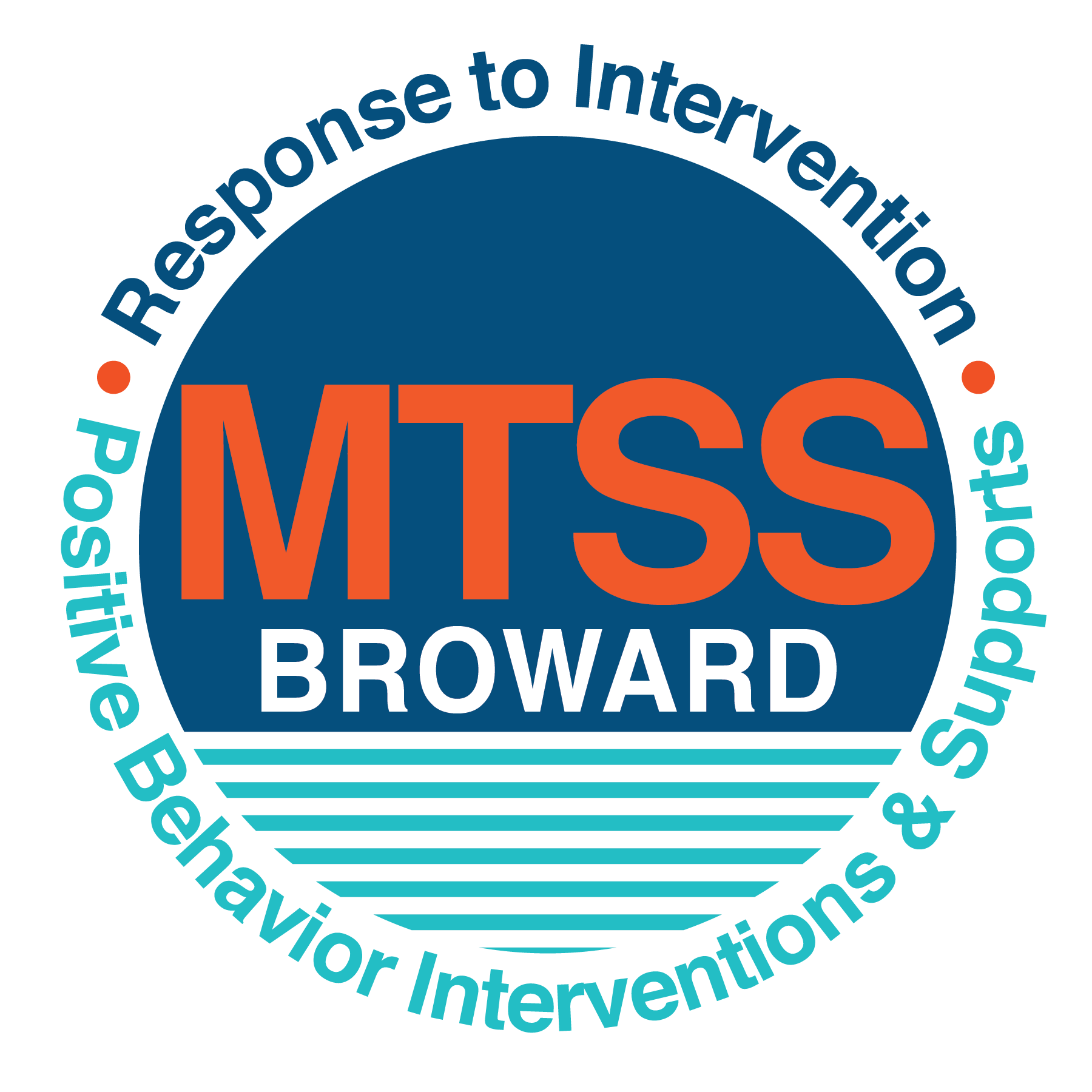 School-wide Positive Behavior Plan (SPBP) Broward County Public SchoolsTo be implemented in SY 2019/201A. Current (SY 2018/19) SPBP team members:1B. Schedule of quarterly SPBP Team Meeting dates for next 2019/20 school year: 2A. Action Steps completed this year (SY 2018/19) that increased faculty and stakeholder knowledge of the new SPBP:2B. Action Steps to be completed next year (SY 2019/20) to increase faculty and stakeholder knowledge of the new SPBP:3A. Top five behavior incidents data YTD as listed in BASIS 3.0			   3B. School-wide expectations are 3 – 5 positive characteristics (not behaviors) that counteract the demonstration of the top school-wide misbehaviors above. ALL people on campus model these expectations.3C. At least one lesson plan for each school-wide expectation above is distributed to teachers during pre-planning SY 2019/20 and maintained in the SPBP Binder.4A. Top three school-wide locations for Behavior Events YTD. 4B. Expectations and Rules Chart for common areas of school campus: (next page)4C. At least one Rules lesson plan for each specific location is distributed to teachers during pre-planning SY 2019/20 and maintained in the SPBP Binder.5. The reward system is focused on one School-wide Expectation OR specific location at a time.Expectation or Location: Being RespectfulStudent Behavior Discipline Flow Chart7A. In SY 2019/20, ALL teachers implement an evidence-based Tier 1 classroom management system:7B. The administration reviews and analyzes the fidelity of staff implementation of Tier 1 classroom management systems across teachers using:7C. School year 2018/19 percentage of classroom referrals:If >40% of discipline referrals come from the classroom, it suggests Tier 1 classroom management implementation may need to be strengthened school-wide.8A. Core Effectiveness:8B. Core Effectiveness Action Steps:8C. Disproportionality within racial subgroups:8D. Disproportionality Action Steps: RED Font = Action Steps for all schools in Broward CountyGREY Font = Best Practices for all schools in Broward CountyTEAL Font = Resources available at https://browardcountyschools.sharepoint.com/sites/DPI6Strands/strand6/SitePages/SPBP.aspx10A. Staff implement the School-wide Positive Behavior Plan effectively:“Are staff implementing the SPBP with fidelity? How do you know?”10B. The SPBP is successful in positively impacting students:“If staff are implementing the SPBP consistently and effectively, did it positively impact the students? How do you know?”School Name:New River Middle SchoolSchool Number:0881 SPBP Contact Name: Denise DuffusDirect Phone Number: 754-323-3600 CRITICAL ELEMENT # 1: Active Team with Administrative ParticipationFull NamePositionLezondra Harris/ Cheryl Reep 1. AdministrationMelvin Figueroa 2. BTU RepresentativeDenise Duffus 3. SPBP Point of ContactBrian Kelly 4. Parent/Community RepresentationBrooke Shelomith 5. Peer Counseling TeacherCristine Chang 6. Mathematics TeacherMiroslava Rodriguez 7. Language Arts TeacherMateo Garcia 8. Science TeacherTony Murphy 9. Broadcasting TeacherSabrine Taylor/Ivonne Hidalgo10. Guidance CounselorMeeting DateMeeting TimeContent of meetings:8:45 A.M.1.  Progress of Action Steps indicated in Implementation Plan in #92.  Collect & analyze fidelity of staff implementation data in #10A3.  Collect & analyze student outcome data in #10B8:45 A.M.1.  Progress of Action Steps indicated in Implementation Plan in #92.  Collect & analyze fidelity of staff implementation data in #10A3.  Collect & analyze student outcome data in #10B8:45 A.M.1.  Progress of Action Steps indicated in Implementation Plan in #92.  Collect & analyze fidelity of staff implementation data in #10A3.  Collect & analyze student outcome data in #10B8:45 A.M.1.  Progress of Action Steps indicated in Implementation Plan in #92.  Collect & analyze fidelity of staff implementation data in #10A3.  Collect & analyze student outcome data in #10BCRITICAL ELEMENT # 2: Faculty & Stakeholder Commitment:Action Steps:Date(Between Jan 15 andApril 30, 2019)Details(Sign-in sheets in SPBP Binder)Presented the new SPBP (for SY 2019/20) to staff# of participants = 80Held a faculty vote on the new SPBP (for SY 2019/20)# of participants =80% approved =100Presented the new SPBP (for SY 2019/20) to stakeholders (parents and community)# of participants = 15Action Steps:Date(SY 2019-20)Content(Sign-in sheets in SPBP Binder)Provide professional development on the 2019/20 SPBP for all staffPrior to students’ 1st day:The team will present the updates in the SPBP for the 19/20 school year. All stakeholders will be provided with access to the SPBP. Feedback will be collected for future team meetings.Present the 2019/20 SPBP to stakeholders (parents and community)Prior to Oct 1st, 2019The team will present the updates in the SPBP for the 19/20 school year. All stakeholders will be provided with access to the SPBP. Feedback will be collected for future team meetings.Present the behavior data to all staff quarterly1. The team will present:the team’s progress in the Implementation Plan in # 9.the fidelity of staff implementation data in #10A.the student outcome data in #10B. Present the behavior data to all staff quarterly2. The team will present:the team’s progress in the Implementation Plan in # 9.the fidelity of staff implementation data in #10A.the student outcome data in #10B. Present the behavior data to all staff quarterly3. The team will present:the team’s progress in the Implementation Plan in # 9.the fidelity of staff implementation data in #10A.the student outcome data in #10B. Present the behavior data to all staff quarterly4. The team will present:the team’s progress in the Implementation Plan in # 9.the fidelity of staff implementation data in #10A.the student outcome data in #10B. CRITICAL ELEMENT # 3: School-wide Expectations  Top 5 Behavior Incidents 1. Unruly/ Disruptive Behavior2. Fighting Medium3. Disobedience/ Insubordination4. Insulting/ Obscene/ Profane Language5. Defiance of Authority (Habitual) School-wide Expectations1. Be respectful2. Be responsible 3. Be ready to learn 4. Be reflective 5. Be resourcefulDates the school-wide expectations lesson plans are taught:Dates the school-wide expectations lesson plans are taught:Dates the school-wide expectations lesson plans are taught:Dates the school-wide expectations lesson plans are taught:Date(s)Time:Location(s):August8/19/199:30 A.M.1st period classesJanuary 1/8/209:30 A.M.1st period classesAfter Spring Break4/1/209:30 A.M.1st period classesCRITICAL ELEMENT #4: Location-based Rules Top 3 Locations, not including Classroom:Top 3 Locations, not including Classroom:School Location# Incidents1. Bus Loop772. Hallway673. Cafeteria54Completed by each teacherClassroom RulesExpectations and Rules Chart RulesKeep hands and feet to yourselfExpectations and Rules ChartCafeteria RulesExpectations and Rules ChartHallway RulesExpectations and Rules ChartSchool-wide EXPECTATIONSBe RespectfulBe ResponsibleBe Ready to LearnBe ReflectiveBe ResourcefulDates the Locations’ Rules lesson plans are taughtDates the Locations’ Rules lesson plans are taughtDates the Locations’ Rules lesson plans are taughtDates the Locations’ Rules lesson plans are taughtDate(s)Time:Location(s):August8/26/199:30 A.M.1st period classroomsJanuary 1/13/209:30 A.M.1st period classroomsAfter Spring Break4/7/209:30 A.M.1st period classroomsCRITICAL ELEMENT # 5:  Reward and Recognition Programs4 Step Problem Solving ProcessPlan Details1.  Problem Identification: Use your behavior data to identify one school-wide problem.  What problem did you identify? (use numerical data)Data used: The number of incidents in the hallway totaled 67.Problem Identification Statement: Students run and/or push to get to their next class, which causes arguments or minor altercations.2.  Problem Analysis: Why do you think this problem is occurring?What is your goal? (use a SMART goal statement with numerical data)Hypothesis: Students like to play in the hallway and like to be one of the first to beat the crowd trying to get down the hallway to their next class. Goal Statement: By May of 2020, the amount of student hallway incidents will be decreased by 20%, as evidenced by the BASIS behavioral data3. Intervention Design:  Describe how you will implement a positive reward program to decrease this problem.Type of System:   Description of System: Students will receive ICU tickets when they are seen demonstrating the school-wide expectations to one another.  These tickets can be exchanged weekly for various prizes. Each prize is worth a certain amount of ICU’s, so students will need to earn a certain amount to receive the prize of their choice. 4.  Evaluation:A. Implementation fidelityHow will you monitor the fidelity (consistency and effectiveness) of the staff’s implementation of the reward program? (2-3 sentences)Faculty must sign the ICU before giving it to students.  As ICU’s are turned in, those who are collecting, can determine the amount being given and the specific faculty members dispersing them. B. Student outcome monitoringHow will you know if the reward program is positively impacting students? What measurable data will you use to determine “success”? (2-3 sentences)BASIS data will be used to determine if there has been a decrease in the number of incidents in the hallway, cafeteria, and/or bus loop. The incidents in these areas, usually stem from students not being respectful towards one another. CRITICAL ELEMENT #6: Effective Discipline ProceduresSpecific Examples of 6 Staff Managed Misbehaviors:  Specific Examples of 6 Office Managed Misbehaviors: CRITICAL ELEMENT # 7: Classroom Management Systems Evidence-based system:Evidence of training: CHAMPS5% of teachers currently holding valid CHAMPS certificate:  PBIS Classroom Managementhttp://www.fl-pda.org/independent/% of teachers currently holding completion certificate: Other:         Training evidence:  % of teachers currently trained: CHAMPs 7 Up Checklist  Basic FIVE (Classroom Management Screening) PBIS Classroom Assistance Tool (CAT) Other (specify): Marzano Focus Model “Conditions for Learning” Classroom management screening is not conducted across teachers to determine appropriate professional        development.  (Next year, assessment of classroom management implementation fidelity will be scored).   Total number of discipline referrals from classrooms:465 Total number of other school-wide discipline referrals: 304% of referrals in the classroom:60%Do more than 40% of your referrals come from the classroom? Yes      NoIf “Yes”, school-wide classroom management professional development will be conducted in 2019-20: August 2019                                       If “Other”, indicated system here: CRITICAL ELEMENT # 8: Data  Collection and AnalysisTOTAL Population:1592% of Total PopulationCore EffectivenessCore Effectiveness# Referrals:# of Students:% of Total PopulationCore EffectivenessCore Effectiveness0 - 1 referrals92%Are your 0 – 1 referrals > 80%?Yes     No2 - 5 referrals(at risk students)906%Are your 2 - 5 referrals <15%?Yes     No> 5 referrals(high risk students)332%Are your >5 referrals <5%?  Yes     NoIf all 3 are “Yes”, your core is effective. Is your core behavior curriculum effective?Yes     NoAnswer either (a) or (b):(a) If you answered “Yes”, although your core is effective, what steps does your school leadership team take for early identification of at risk and high-risk students?(b) If you answered “NO”, indicate the supports and interventions your school leadership team will implement at the beginning of the next school year to improve core strength:Answer either (a) or (b):(a) If you answered “Yes”, although your core is effective, what steps does your school leadership team take for early identification of at risk and high-risk students?(b) If you answered “NO”, indicate the supports and interventions your school leadership team will implement at the beginning of the next school year to improve core strength:Core Effectiveness Action Steps: (3-4 steps)1. Monitor our number of referrals and specifically students who are at risk2. Students will be discussed during our CPST meetings and follow up, throughout the year.3. We will offer counseling by outside agencies and use behavior contracts, as needed, that are specific to individual students4.Core Effectiveness Action Steps: (3-4 steps)1. Monitor our number of referrals and specifically students who are at risk2. Students will be discussed during our CPST meetings and follow up, throughout the year.3. We will offer counseling by outside agencies and use behavior contracts, as needed, that are specific to individual students4.Subgroups(PctPop - Green)% of students (PctRef - Blue)% of referrals Difference in referral compositionPositive value suggests disproportionality(Is the value positive?)Black275427Yes                   NoHispanic/Latin5033-17Yes                   NoWhite1910-9Yes                   NoIf all three are “No”, disproportionality is not indicated. Are all 3 “No”?Yes                   NoAnswer either (a) or (b):(a) If you answered “Yes”, although your data indicates equity, what plan does your school leadership team implement for early identification of any disproportionality issues(b) If you answered “No”, indicate the support plan and interventions your school leadership team will implement at the beginning of next year to improve sub group disproportionalityAnswer either (a) or (b):(a) If you answered “Yes”, although your data indicates equity, what plan does your school leadership team implement for early identification of any disproportionality issues(b) If you answered “No”, indicate the support plan and interventions your school leadership team will implement at the beginning of next year to improve sub group disproportionalityDisproportionality Action Steps: (3-4 steps)1. Our data indicate a disproportionality among Black students2. To address this, teachers will have opportunism to share best practices to manage classrooms in a fair way.3. We will provide training and resources to confront discipline in a way that is fair and unbiased. Data will be monitored monthly by PBIS facilitator.4.Disproportionality Action Steps: (3-4 steps)1. Our data indicate a disproportionality among Black students2. To address this, teachers will have opportunism to share best practices to manage classrooms in a fair way.3. We will provide training and resources to confront discipline in a way that is fair and unbiased. Data will be monitored monthly by PBIS facilitator.4.Critical Elements # 9: SPBP Implementation PlanningSPBP Team Implementation Action Plan 2019 - 2020SPBP Team Implementation Action Plan 2019 - 2020Month                                                                Action Steps check when Action Step completedCurrent  Create a SPBP binder or portfolio to retain (for 2 years) hard copies of: your SPBPs, Action Plans, staff PBIS      professional development attendance, stakeholder training attendance, quarterly meeting agendas, quarterly staff       behavior presentations, voting attendance and outcome, Expectations lesson plans and Rules lesson plansPre-Planning2019  Print up your SPBP Review and school score from OSPA  Provide SPBP presentation to all staff during Pre-Planning  Disseminate the current SPBP (hard copy or electronically) to all staff and stakeholders  Market and post school-wide Expectations and location-specific Rules   Identify your district RtI Instructional Facilitator  (Contact tyyne.hogan@browardschools.com for more information, if you are unsure)  Confirm 1st team meeting date and time August1st meeting  Ensure schedule of quarterly meeting dates for entire year as indicated in the SPBP  Review Implementation plan; check off completed Action Steps  Determine any needed team training, such as these Brainsharks: 4 Step Problem Solving Process series, PBIS 10       Critical Elements, Data Collection, Big 5 Data, PBIS 101, etc. (All found in Sharepoint site)  Review previous year’s behavior data. (Use ‘Agenda’ Form and ‘Data Collection Template’ in Sharepoint site)  Utilize the 4 Step Problem Solving Process to initiate a Reward System for all students  Review previous year’s SPBP and feedback form; make necessary modifications  Verify and implement teaching schedule for Expectations and Rules behavior lesson plans  Present implementation data, behavior data, team activities and SPBP progress to entire staff September  Provide SPBP stakeholder presentation prior to October 1  Check for staff and teacher understanding of PBIS - provide “PBIS 101” Brainshark as a resource        Brainshark available at: http://www.brainshark.com/browardschools/PBIS101  Ensure the Discipline Flow Chart is distributed to all staff and is being used as writtenOctober2nd meeting  Review Implementation plan; check off completed Action Steps   Ensure instructional staff know how to (and are, as needed) enter Tier 1 Supplemental Strategies        for behavior in BASIS  Review previous quarter’s behavior data. (Use ‘Agenda’ and ‘Data Collection Template’ in Sharepoint site)  Present implementation data, behavior data, team activities, and SPBP progress to entire staff   Ensure all teachers are using an evidence-based classroom management plan, such as CHAMPS   Ensure Core Effectiveness Action Steps are being implemented as writtenNovember  Team to develop new and/or improved lesson plans as indicated by behavior data.  Ensure that the Disproportionality Action Steps are being implemented as writtenJanuary20203rd meetingPrepare for SY 2020/21 SPBP  Review Implementation plan; check off completed Action Steps  Staff to re-teach Expectations and Rules after winter break  Principal signs in and watches the new “SPBP for Principals” Brainshark: Due January 30th   Present implementation data, behavior data, team activities, and SPBP progress to entire staff   Choose team members and dates to work on, complete, and submit the new SPBP  Teams watch the new “SPBP Team Overview” Brainshark and refers to district resources and supports (Brainsharks and Additional items in Sharepoint site. Webinars and in-person lab information in Team Brainshark)February  Ensure progress towards completion of SPBP  Check on recently hired staff for PBIS understanding - provide “PBIS 101” Brainshark resource  Provide the SPBP Surveymonkey link to all staff (optional)March4th meeting  Ensure progress towards completion and submission of SPBP  Review Implementation plan; check off completed Action Steps  Staff to re-teach Expectations and Rules after from spring break  Provide stakeholders/parent presentation on new SPBP for next year  Provide staff presentation and faculty vote on new SPBP for next year  Present implementation data, behavior data, team activities, and SPBP progress to entire staff April  Submit your SPBP in OSPA by April 30th every year. Use this new SPBP in the next school year  Continue implementing your current SPBP through the end of the current school yearCRITICAL ELEMENT # 10: EvaluationSTAFF Implementation MonitoringSTAFF Implementation MonitoringAction StepCreate an observable and measurable SMART goal to determine “successful”staff implementation of action stepSchool-wide expectations and location-specific rules are posted across campusAt least 10 school-wide expectations and location specific rules will be posted across campus each month, observed by Ms. DuffusExpectations and Rules lesson plans are being taught as written and when indicatedBy the end of each month, beginning in September 2019, 70% of New River Middle students would have completed a Sharks 360 lesson, as evidenced by the Sharks 360 reports, analyzed by Ms. DuffusThe Discipline flow chart is being used by all staff as writtenBy May of 2020, 100% of staff would have followed the school-wide discipline consequences as evidenced by use of the discipline matrix via referrals, monitored by Mrs. Reep and Mrs. HarrisA reward system is being implemented for all studentsBy May of 2020, 100% of staff would have used the school-wide reward system, ICU’s, to reward students, as evidenced by the amount of weekly trade-ins by students, monitored by Mrs. Shelomith.STUDENT Outcome MonitoringSTUDENT Outcome MonitoringStudent Outcome DataCreate an observable and measurable SMART goal to determine “successful” student outcomesBehavior Incident data(See critical element #3A)By May 2020, there will be a 20% decrease in unruly disruptive behavior compared to the previous year, measured by ODR data collected by Ms. DuffusTop 3 event locations data(See critical element #4A) By May 2020, there will be a 20% decrease in infractions in the hallway, compared to the previous year, measured by ODR data collected by Ms. Duffus.Core effectiveness data(See critical element #8A) By May 2020, 5% or less students would have received 2-5 referrals, as evidenced by the behavior dashboard on BASIS, analyzed by Ms. Duffus.Classroom referrals data(See critical element #7C)By May 2020, there will be a 10% decrease in classroom referrals, compared to the previous year, as evidenced by the behavior dashboard on BASIS, analyzed by Ms Duffus.